GULBENES NOVADA DOMES LĒMUMSGulbenēPar Gulbenes novada rīcības programmas “Priekšlaicīgas mācību pārtraukšanas prevencijas sistēmas un ieviešanas plāns” 2024.-2028. gadam izstrādes uzsākšanuAr Eiropas Savienības fondu darbības programmas “Izaugsme un nodarbinātība” 8.3.4. specifiskā atbalsta mērķa “Samazināt priekšlaicīgu mācību pārtraukšanu, īstenojot preventīvus un intervences pasākumus” projekta Nr.8.3.4.0/16/I/001 “Atbalsts priekšlaicīgas mācību pārtraukšanas samazināšanai” līdzfinansējumu ir izstrādāta “Priekšlaicīgas mācību pārtraukšanas prevencijas koncepcija”, kuras mērķis ir sniegt atbalstu pašvaldībām stratēģiska dokumenta izstrādē, kas nosaka priekšlaicīgas mācību pārtraukšanas prevencijas sistēmas izveidi pašvaldībā un nodrošina tās ilgtspēju. Koncepcijas saturam ir rekomendējošs raksturs, un katra pašvaldība, izvēloties koncepcijā piedāvātos un aprakstītos elementus, veido savu priekšlaicīgas mācību pārtraukšanas prevencijas sistēmu un ieviešanas plānu, respektējot sava novada/valstspilsētas un plānošanas reģiona īpatnības un attīstības modeļus, kā arī balstās uz pārdomātiem pašvaldību lēmumiem par resursu lietderīgu izmantošanu un izglītības pakalpojumu pieejamības un kvalitātes plānošanu. Gulbenes novada rīcības programmas “Priekšlaicīgas mācību pārtraukšanas prevencijas sistēmas un ieviešanas plāns” 2024.-2028. gadam izstrādes mērķis ir pilnveidot pašvaldības līmeņa priekšlaicīgas mācību pārtraukšanas prevencijas sistēmu – pasākumu un procesu kopumu, kas vērsts uz priekšlaicīgu mācību pārtraukšanas risku mazināšanas atbalsta plānošanu un sistemātisku nodrošināšanu ar mērķi veicināt izglītības sistēmas kvalitātes pilnveidi, mazināt atstumtības risku un veicināt ikviena izglītojamā ilgtspējīgas izaugsmes iespējas.Ar Gulbenes novada domes 2023.gada 30.marta lēmumu Nr.GND/2023/329 “Par Gulbenes novada attīstības programmas 2018.-2024. gadam aktualizētā Rīcības plāna 2022.-2024.gadam un Investīciju plāna 2022.-2024.gadam apstiprināšanu” tika apstiprināts Gulbenes novada attīstības programmas 2018.-2024.gadam aktualizēts Rīcības plāns 2022.-2024.gadam, kurā kā rīcības virzieni ir norādīti arī kvalitatīva un pieejama izglītība mūža garumā (RVC1.1.) un bērnu tiesību aizsardzības nodrošināšana (RVC2.2.).Saskaņā ar Pašvaldību likuma 4.panta pirmās daļas 4. un 11.punktu pašvaldības autonomās funkcijas ir gādāt par iedzīvotāju izglītību, tostarp nodrošināt iespēju iegūt obligāto izglītību un gādāt par pirmsskolas izglītības, vidējās izglītības, profesionālās ievirzes izglītības, interešu izglītības un pieaugušo izglītības pieejamību, kā arī īstenot bērnu un aizgādnībā esošu personu tiesību un interešu aizsardzību.Izglītības likuma 1.panta 161.punkts nosaka, ka pašvaldības izglītības ekosistēma ir sistēma, kuru pašvaldība veido, lai nodrošinātu iedzīvotājiem nepieciešamās zināšanas, prasmes un attieksmes mūža garumā; pašvaldība attīsta tās vadībā un pārraudzībā mērķtiecīgi strādājošu institūciju kopu, izglītības jomā sadarbojoties ar pašvaldības, privātajām un valsts izglītības iestādēm, darba devējiem, sociālajiem partneriem, nevalstiskajām organizācijām, citām pašvaldībām un to teritorijās esošām izglītības iestādēm, koordinējot izglītības īstenošanu visās izglītības programmās un pakāpēs. Saskaņā ar Izglītības likuma 51.panta pirmās daļas 6.punktu viens no pedagoga vispārīgajiem pienākumiem ir sadarboties ar izglītojamā ģimeni izglītības jautājumos.Savukārt Bērnu tiesību aizsardzības likuma 6.panta trešā daļa nosaka, ka bērna tiesību aizsardzība īstenojama, sadarbojoties ar ģimeni, valsts un pašvaldību institūcijām, sabiedriskajām organizācijām un citām fiziskajām un juridiskajām personām. Ņemot vērā augstāk minēto un pamatojoties uz Pašvaldību likuma 4.panta pirmās daļas 4.un 11.punktu, Izglītības likuma un Bērnu tiesību aizsardzības likuma normatīvo regulējumu, Gulbenes novada attīstības programmas 2018.-2024.gadam aktualizēto Rīcības plānu 2022.-2024.gadam, un Gulbenes novada domes Izglītības, kultūras un sporta jautājumu komitejas ieteikumu, atklāti balsojot: ar 14 balsīm "Par" (Ainārs Brezinskis, Aivars Circens, Anatolijs Savickis, Andis Caunītis, Atis Jencītis, Daumants Dreiškens, Guna Pūcīte, Guna Švika, Gunārs Ciglis, Intars Liepiņš, Lāsma Gabdulļina, Mudīte Motivāne, Normunds Audzišs, Normunds Mazūrs), "Pret" – nav, "Atturas" – nav, Gulbenes novada dome NOLEMJ:UZSĀKT Gulbenes novada rīcības programmas “Priekšlaicīgas mācību pārtraukšanas prevencijas sistēmas un ieviešanas plāns” 2024.-2028.gadam izstrādi ar mērķi pilnveidot pašvaldības līmeņa priekšlaicīgas mācību pārtraukšanas prevencijas sistēmu – pasākumu un procesu kopumu, kas vērsts uz priekšlaicīgu mācību pārtraukšanas risku mazināšanas atbalsta plānošanu un sistemātisku nodrošināšanu ar mērķi veicināt izglītības sistēmas kvalitātes pilnveidi, mazināt atstumtības risku un veicināt ikviena izglītojamā ilgtspējīgas izaugsmes iespējas.APSTIPRINĀT Gulbenes novada Izglītības pārvaldes vadītāju Daci Kablukovu  par rīcības programmas “Priekšlaicīgas mācību pārtraukšanas prevencijas sistēmas un ieviešanas plāns” 2024.-2028.gadam izstrādes vadītāju. APSTIPRINĀT rīcības programmas “Priekšlaicīgas mācību pārtraukšanas prevencijas sistēmas un ieviešanas plāns” 2024.-2028.gadam izstrādes darba grupu šādā sastāvā:Darba grupas vadītāja: Dace Kablukova – Gulbenes novada Izglītības pārvaldes vadītāja.Darba grupas vadītājas vietniece: Vija Medne  – Gulbenes novada Izglītības pārvaldes izglītības metodiķe.Darba grupas locekļi:Inga Krastiņa – Gulbenes novada bāriņtiesas priekšsēdētāja;Valērija Stībele – Gulbenes novada jauniešu centra “Bāze” vadītāja;Aiga Vanaga – Gulbenes novada sociālā dienesta sociālais darbinieks darbam ar ģimenēmun bērniem; Svetlana Ziepniece – Tirzas pamatskolas direktore;Mārtiņš Didrihsons-Linards – Gulbenes novada Pašvaldības policijas priekšnieks;Iveta Zviedriņa – Gulbenes novada vidusskolas sociālais pedagogs.Darba grupas locekle - sekretāre: Iveta Šolina – Gulbenes novada Izglītības pārvaldes lietvede.NOTEIKT, ka lēmuma 3.punktā noteiktās darba grupas vadītājs kā speciālistus var uzaicināt arī citus darbiniekus, deputātus un novada iedzīvotājus.UZDOT lēmuma 3.punktā noteiktajai darba grupai līdz 2023.gada 26. oktobrim izstrādāt rīcības programmu “Priekšlaicīgas mācību pārtraukšanas prevencijas sistēmas un ieviešanas plāns” 2024.-2028.gadam, nosakot tās mērķus, uzdevumus un veicamās darbības.Gulbenes novada domes priekšsēdētājs					A.CaunītisSagatavoja: A.Vagule, L.Priedeslaipa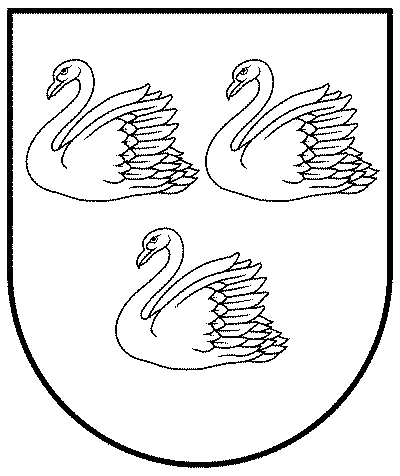 GULBENES NOVADA PAŠVALDĪBAReģ.Nr.90009116327Ābeļu iela 2, Gulbene, Gulbenes nov., LV-4401Tālrunis 64497710, mob.26595362, e-pasts; dome@gulbene.lv, www.gulbene.lv2023.gada 25.maijā   Nr. GND/2023/500        (protokols Nr.8, 46.p.)